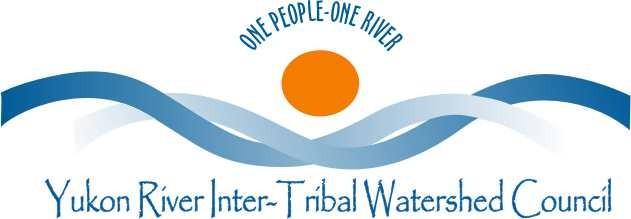 2019 Summit Donation FormMake checks payable to: Yukon River Inter-Tribal Watershed CouncilDonor InformationDonor Note:The YRITWC is grateful for your supportCheck oneSupport Level$5,000$2,000$1,000$   500Other:________    Organization name:  Organization name:  Organization name:  Address:Address:Address:City:State:Zip:Primary Contact:Name:Position:Email:Telephone:Fax:Please add me to your mailing list:      Yes	No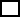 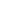 Please add me to your mailing list:      Yes	NoPlease add me to your mailing list:      Yes	No